Section 2.4  Infinite LimitsTopic 1:  Infinite LimitsSuppose f is defined for all x near a.  If  grows arbitrarily large for all x sufficiently close (but not equal) to a, we write . If  is negative and grows arbitrarily large in magnitude for all x sufficiently close (but not equal) to a, we write .In both cases, the limit does not exist.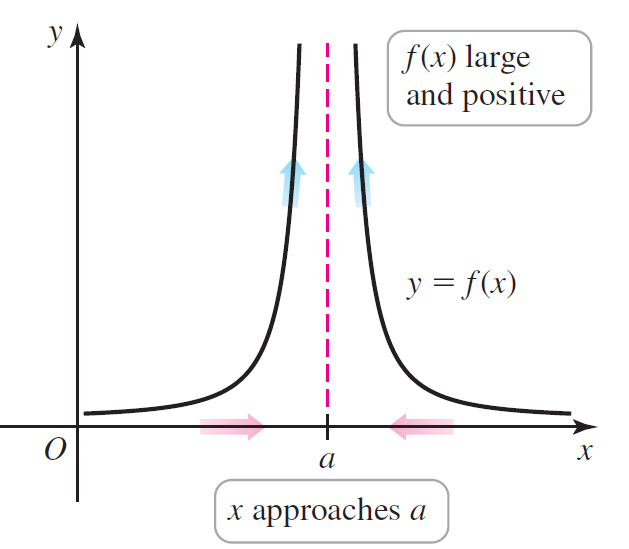 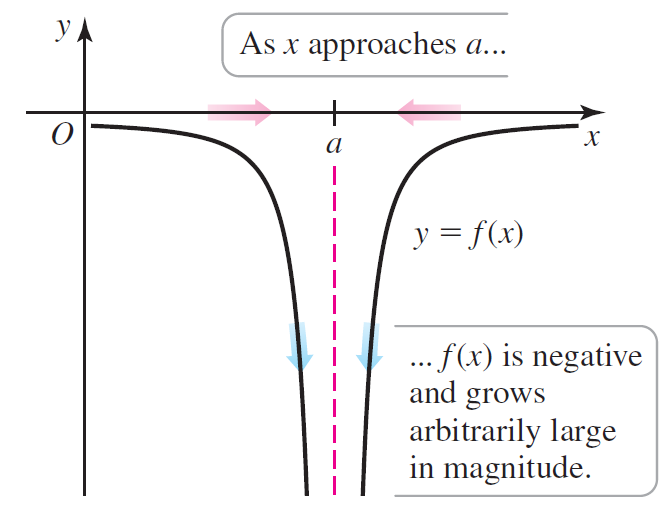 Topic 2:  One-Sided Infinite LimitsSuppose f is defined for all x near a with  .  If  grows arbitrarily large for all  sufficiently close to  with , we write .The one-sided infinite limits, , and  can be defined analogously.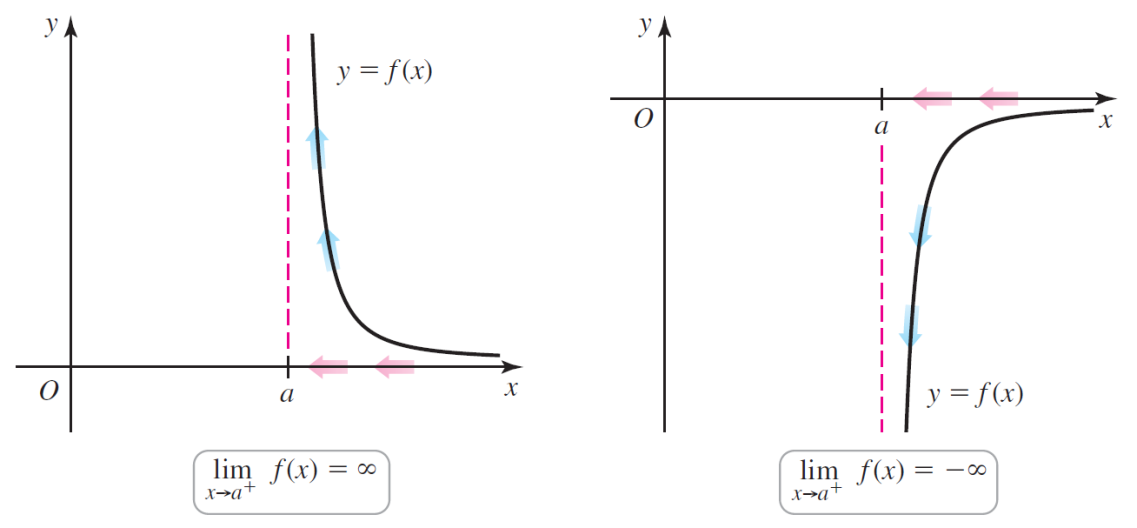 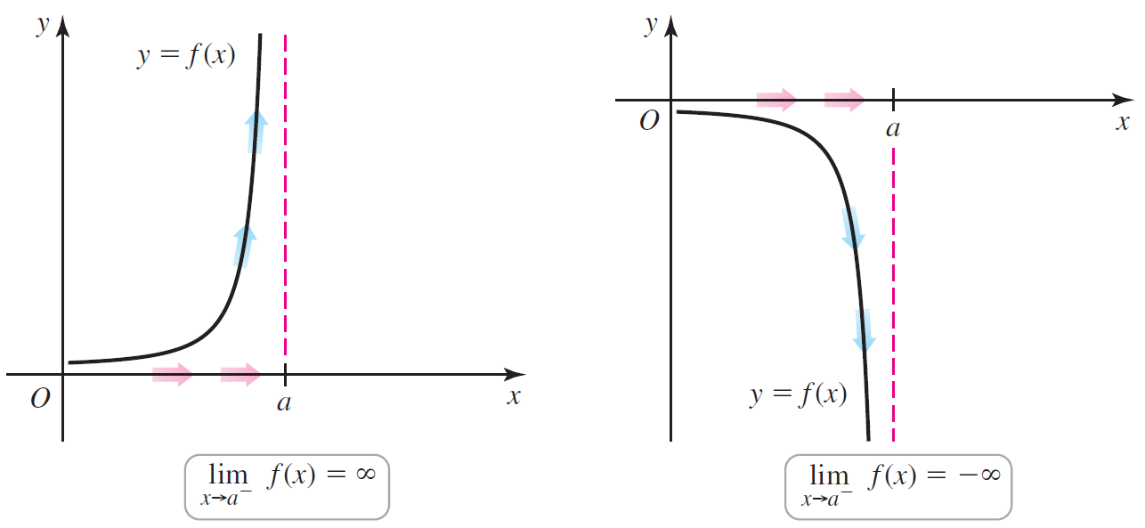 Topic 3:  Finding Infinite Limits AnalyticallyMany infinite limits are analyzed using a simple arithmetic property:  The fraction  grows arbitrarily large in magnitude if b approaches 0 while a remains non-zero and relatively constant.For example, consider the fraction  for values approaching zero from the right.  We see that as  because the numerator approaches 5 while the denominator approaches 0 and is positive.  Therefore, .This same type of analysis can be used to find . Topic 4:  Vertical AsymptotesIf ,  , or , the line   is called a vertical asymptote of the graph of f.Topic 5:  Infinite Limits of Trigonometric FunctionsA portion of the graph of  is shown below.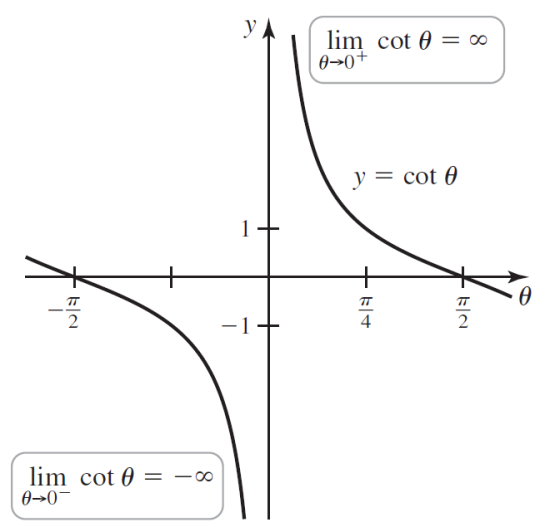 x0.010.0010.0001